CD-160II Full Automatic 1-2 PiecesWet Tissue MachineАвтомат для упаковки влажных салфеток(Be suitable for making 1-2 pcs per package)1-2 единицы товара/упаковка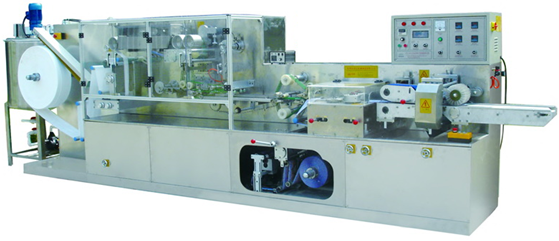 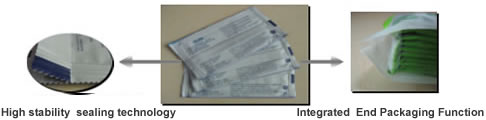 The following production which is made by our machine:Принцип работы автоматаСырье → вертикальное сгибании  → автоматической смачивание→ резка → горизонтальное  сгибание → подсчет → упаковка → завершение. Все процессы завершаются на машине, не требуют дополнительного оборудования, полностью отвечают санитарным требованиям. Автомат производит до 150 единиц товара за минуту, прост в эксплуатации.Детальная информация о комплектующих                      Samples of Finished ProductionsПримеры готовой продукции                     Samples of Finished ProductionsПримеры готовой продукции                     Samples of Finished ProductionsПримеры готовой продукции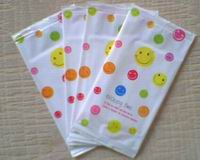 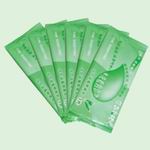 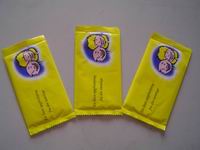 Maintechnicalparameter:Основные технические характеристикиMaintechnicalparameter:Основные технические характеристикиPower supplyЭнергопотребление380V, 50HZ380В, 50 ГцMotive factorМощность6KW6кВтSuitable materialИспользуемые материалыDustless paper, Spunlace non-woven fabricБеспыльная бумага, нетканые ткани. Material qualityПлотность товара40/㎡40-80 г/m2Material specification(mm)Размер материала (мм)(150-200) Diameter: 1000mm(150-200) Диаметр: 1000ммUnfolded wet tissue size(mm)Размер не сложенной пачки (мм)(120-260)*(150-200)(L*W)(120-260)*(150-200)(Д*Ш)Folded wet tissue size(mm)Размер сложенной пачки (мм)(60-130)*(50-80)(L*W)(60-130)*(50-80)(Д*Ш)Packing filmУпаковочная пленкаOPP/PE, PET/PEControl systemTouching screen; PLC controlProduction speed120-160 package for 1 pcs; 80-100 packeg for 2 pscNet weight of machine(kg)About 1800 kgMachine size(mm)Main machine 5400*850*1650(L*W*H)Система контроляBrand and OriginalТрехфазный асинхронный МоторLuan ()Y1-4Переключатель воздухаFuji ()Контактор переменного токаShihlin Eletric ()S-P11Силовой трансформатор управленияSuenn Linang ()SP-TBSMПрограммируемый логистический контроллерMitsubishi ()FX2N-3DMT FX2N-2DAСенсор Sunx ()Пошаговый процессорShenli ()Q3HBСерводвигательYaskawa ()SGDM 20ADAПреобразователь частотыYaskawa ()G7 5.5KWДекодерOmron ()CWZ  600PRСенсорный экранWeintek ()MT510TVПромежуточные релеOmron ()54P MY4NGЭлектромагнитный клапанMAC ()BC1-DDFA-1BAПереключатель обнаруженияYatai ()GDJ-211Нержавеющая сталь304304